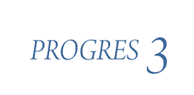 Přihláška do Soutěže o nejlepší disertační práce obhájené v roce 2023Název disertace:Soutěžní kategorie:Autor (Jméno, Příjmení, titul):Rodné číslo1:Datum narození1:Místo narození1:Adresa1:Číslo bankovního účtu1, 2:E-mail: V případě vítězství v mé kategorii se účastním slavnostního ceremoniálu s předáním diplomu konaného dne 21. 3. 2024 na VŠB-TUO:ANO, zúčastním se ceremoniáluNE, v daný termínu se nemohu zúčastnit  1 – Tyto údaje jsou zapotřebí pro vyplacení finanční odměny v případě umístění přihlašované disertace v soutěži. K jiným účelům nebudou tyto údaje použity. Všechny osobní údaje budou zpracovány v souladu s GDPR.2 – Číslo účtu vyplňují pouze ti, kteří mají zřízen bankovní účet v ČR. Ostatním budou případné odměny vyplaceny v hotovosti přes pokladnu.